Virksomhedsplan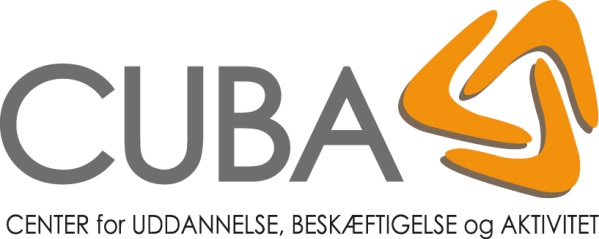 STU
Fabers alle 2
Kerteminde
og 
STU
Toften 600
Munkebo2022/2023CUBA STU Kerteminde
Center for Uddannelse, Beskæftigelse og Aktivitet, STU’s virksomhedsplan, beskriver mål, pædagogisk tilgang, læring og værdier. Virksomhedsplanen er retningsgivende for det tværfaglige samarbejde i dagligdagen. 

Uddannelsen består af:
-En almen del, der indeholder fag om samfundsforhold, husholdning, økonomi og det at klare sig selv.
-En specifikt målrettet del, der med udgangspunkt i interesser og evner indeholder undervisning i arbejdsmarkedsforhold og træning i beskæftigelsesmæssige færdigheder.
-Praktikophold i virksomheder og institutioner, der skal give den unge erfaring med arbejdsforhold og samarbejde på en arbejdsplads

Ledelsens vision for STU
Kerteminde kommunes ungeafdelings vision er at alle unge skal opleve sig/ opleves som værdifulde og livsduelige samfundsborgere.
På STU understøttedes dette bl.a. ved at skabe et læringsmiljø hvor eleverne får mulighed for at udvikle deres personlige, faglige og sociale kompetencer i retning af et så selvstændigt voksenliv som muligt.
I virksomheds planen beskrives de givne vilkår og rammer for STU. Herudover formulere ledelsen en skoleplan for hvert skoleår.
Skoleplanen skal medvirke til at skabe gennemsigtighed og medinddragelse og fremme den pædagogiske og didaktiske dialog på skolen med fokus på kerneopgaven og den professionelle kapital.Fysiske rammer
STU har til huse på to forskellige matrikler i Kerteminde kommune, begge med gode busforbindelser.
På Toften i Munkebo ligger vores STU tilbud som er målrettet elever med multiple funktionsnedsættelser og her deler vi faciliteter med Kerteminde Kommunes samvær og aktivitets tilbud. Her har vi indrettet et miljø som tilgodeser elevernes behov for sansestimuli, alternativ kommunikation og eventuelle behov for personlig pleje.
I Kerteminde har STU til huse på Strandgården. Her deler vi faciliteter med CUBA kollegiet og resten af Kerteminde Kommunes Ungeafdeling, herunder værkstederne, kantine, sagsbehandlere, hjemmevejledere og udeområder. Det betyder, at vi har optimale muligheder for at udnytte tværfagligheden samt en fleksibel udnyttelse af rammer, lokaler og ressourcer. STU er beliggende på 1. salen på Strandgården, hvor vi råder over to store, lyse og rummelige undervisningslokaler, samt et stort hyggeligt fællesrum som emmer af ungdomsliv. Der er desuden mulighed for at benytte lift til førstesalen på Strandgården. STU gør derudover brug af skolekøkken og fælleshal på Toften, ligesom vi har to busser, hvoraf den ene har lift. Vision
Alle unge skal opleve sig/opleves som værdifulde og livsduelige samfundsborgere.
På STU Kerteminde ønsker vi at skabe et udviklende og rummeligt læringsrum med plads til den enkelte. De unge skal opleve glæden ved at tilegne sig ny viden, de skal opleve følelsen af succes når man er god til noget og de skal udfordres tilpas.  
Vi ønsker at inddrage det omkringliggende samfund og på den måde skabe langtidsholdbare muligheder og aktiviteter i nærmiljøet. 
Vi bygger bro mellem teori og praksis og undervisningen sigter mod at gøre vores elever så handlekraftige i eget liv som muligt, samtidig med at de tilegner sig kompetencer og strategier til at begå sig i det sociale fællesskab.
Vi har en kreativ og innovativ tilgang til læring med fokus på den enkeltes motivation og læringsstil. Målet er at eleverne kan håndtere hverdagens udfordringer så selvstændigt som muligt hvor den enkelte tager ansvar for eget liv.MissionVi møder hver dag på arbejde med et mål om at gøre en forskel. Det er vores mission at skabe størst mulig læring og udvikling for vores elever. fDerfor er det vores intention at:Vi er professionelle og ambitiøse i arbejdet med vores elever. Det betyder bl.a. at vi er velforberedte, skaber tydelige rammer og forventninger, hvorved eleverne møder ind i trygge og inkluderende læringsmiljøer. Vores STU er fleksibelt tilrettelagt, således vores elever udvikler livskompetencer og bliver rustet til et samfund, som ikke nødvendigvis tager det fulde hensyn til de unges behov. Vi skaber rum og griber de muligheder der byder sig og tør handle fordi vi har tillid til at lykkes i fællesskab. Vi tror på at alle unge kan lykkes. Vi har øje på den unges potentiale og sammen skaber vi udvikling. Forudsætning for enhver læring, er en ligeværdig relation. Vores mission er skabe nærvær og tryghed, så den unge tør udfordre sig selv og derved styrke den enkeltes resiliens. Vi arbejder med retten til at være ung som en forudsætning for at blive voksen. En vigtig del af den unges udvikling af identitet er at bl.a. at skabe en realistisk selvindsigt og forståelse af egne udfordringer. Fællesskabet styrkes i det vitale ungemiljø ligesom fællesskabet ligger til grund for al læring på STU. Fællesskabet understøtter udviklingen af de unges sociale og relationelle kompetencer. Værdier
Kerteminde kommunes værdigrundlag er defineret i forkortelsen KNUT. For CUBA STU betyder det: Kvalitet i dagligdagen kendetegnes hos os, ved at vi har en høj faglighed, en bred vifte af kompetencer i personalegruppen, samt at vores daglige undervisning afspejler en gennemtænkt undervisning med klart opstillede lærings mål.Nærvær ses i vores daglige kontakt med vores elever. Vi tror på at gode relationer og nærværende personaler er vigtigt i forhold til at skabe et godt læringsmiljø.Udvikling er nøgleordet for vores 3 årige ungdomsuddannelse. Vi møder en gruppe unge som igennem forløbet udvikler sig til at være unge som på bedste vis kan agere i en voksenverden med de krav og forventninger der stilles. Trivsel er afgørende for udbyttet af elevernes STU forløb. Vi arbejder meget på at den enkelte elev trives, at de lærer at acceptere hinandens forskelligheder og behandler hinanden med respekt. Dette gøres bl.a. gennem social træning og vores antimobbe strategi .UngesynUngeafdelingen i Kerteminde kommune har fælles ungesyn:
Vi tror på, at alle unge har ressourcer, at de besidder en indre motivation, og gerne vil leve et så selvstændigt liv som muligt, samt bidrage aktivt til samfundet.
Vi tror på at alle unge gerne vil bidrage og finder stor værdi i, at klare sig selv så vidt muligt.
I det anerkendende og ressourcefokuserede ungesyn er den unge den vigtigste aktør i eget liv.  De unge skal støttes i at tage ansvar og skabe deres eget liv på trods af eventuelle udfordringer og vilkår.
Unge skal mødes med høje forventninger, der tager udgangspunkt i deres ressourcer.
Uddannelse har afgørende betydning for hvordan de unge klarer sig i voksenlivet.Målgruppe
CUBA, STU henvender sig til unge udviklingshæmmede og andre unge med særlige behov, herunder blandt andre:unge med svære bevægelseshandicap multihandicappede unge unge med autisme unge med ADHD unge med andre psykiske lidelser unge med erhvervet hjerneskade.STU er en særligt tilrettelagt ungdomsuddannelse målrettet unge mellem 16 og 25 år med betydelig og varigt nedsat fysisk og/eller psykisk funktionsevne. Bredden er stor, når det gælder de unges funktionsevne, og der er som udgangspunkt adgang til uddannelsen uanset funktionsnedsættelse. Det er dog et krav, at den unge har lyst til at deltage i  undervisningen. FormålFormålet med uddannelsen er, at de unge opnår personlige, sociale og faglige kompetencer til en så selvstændig og aktiv deltagelse i voksenlivet som muligt. Uddannelsen indeholder elementer af både undervisning og praktiske aktiviteter. Herunder praktik på lokale virksomheder og institutioner.
På CUBA STU tilstræber vi at den unge er afklaret i forhold til fremtidig uddannelse og beskæftigelse ved STU’ens afslutning. Eleverne tilbydes, som minimum 840 timer årligt.  Pædagogik og tilgangVi professionelle på CUBA STU forventer ikke at vi kan ændrer eleven, men tilgangen til eleverne kan tilpasses, så de derved opnår de mest optimale læringsbetingelser som muligt. På STU arbejdes der ud fra pædagogiske tilgange og metoder med udgangspunkt i  den anerkendende teori. På STU er vi derfor yderst opmærksomme på hvordan vi møder og anerkender elevens måde at forstå sig selv i verden på. I praksis betyder det, at de unge bliver mødt med respekt og forståelse, men også med en positiv forventning om, at alle kan noget. Ved at tage udgangspunkt i det der allerede fungerer godt, og det som eleverne ønsker for fremtiden, er med til at give gode betingelser for læring og udvikling.Vi benytter et ressourcefokuseret sprog og anerkende kommunikation. Vi anvender jeg-støttende samtaler for at give de unge mulighed for at koble følelser, kropssprog, stemninger og få sat ord på. Det er et vigtigt skridt på vej mod uddannelse, beskæftigelse og voksenliv, at lære sig selv at kende og samtidig opnå en forståelse for andre menneskers situation og følelser. Ved at sproget er fremtidsrettet, vil det opmuntre eleverne til at tænke mere konkret på deres fremtid. Dette vil være medvirkende til at skabe energi, spænding og motivation. Herved opnår den unge mulighed for at drømme om den fremtid de ønsker.En anden tilgang vi benytter er mentalisering. Mentalisering betyder at forstå egen og andres adfærd ud fra mentale tilstande. Mentale tilstande er blandt andet følelser, tanker, behov, mål, erfaring og grunde. Vi mentalisere alle, når vi interagerer med hinanden, men vi er sjældent opmærksomme på, at vi gør det. På STU er vi bevidste om mentaliseringens betydning og er hele tiden opmærksomme på vore egne og den andens mentale tilstande og tilpasser vores handlinger hertil.  LæringPå CUBA STU anerkender vi al læring som læring. Vi mener, at læring er knyttet til deltagelse i sociale praksisfællesskaber, dvs. at læring ikke kun finder sted i en skolemæssig kontekst, men også i alle andre kontekster man befinder sig i. Det betyder at læring er en naturlig del af alle daglige aktiviteter. Herved flytter vi fokus fra spørgsmålet om, hvorvidt eleverne lærer noget ved deltagelse i forskellige aktiviteter, til spørgsmålet om hvad og hvordan de lærer. På CUBA STU søger vi derfor at skabe optimale betingelser for, at den enkelte elev bliver inkluderet i de forskellige sociale fællesskaber, på og udenfor STU, for at fremme trivsel og læring.Vi tager udgangspunkt i legitim perifer deltagelse og situeret læring. Herved sikrer vi vores elevers deltagelsesmuligheder uanset funktionsniveau og dagsform. Det vil sige at vi i praksis skaber gode muligheder for, at eleverne er inkluderet i forskellige fællesskaber, hvor læring foregår mellem eleverne, fx i pauser. Vi skaber rum for, at eleverne lærer af hinanden i løbet af en skoledag. Her arbejdes der sammen om forskellige opgaver og eleverne kan arbejde på tværs af forskellige kompetencer fx i træværkstedet hvor der bygges bænke, fuglehuse mm.Vi har en innovativ tilgang til læring hvor vi på kreativ og rummelig vis opstiller trygge læringsmiljøer. Al undervisning vil tage udgangspunkt i elevernes individuelle behov. Med udgangspunkt i Ministeriet for Børn og Undervisnings definition af specialpædagogisk bistand, vil undervisning på STU have særligt tilrettelagt undervisningsmateriale og tekniske hjælpemidler i form af bl.a. interaktiv tavle og computere med programmer specielt designet til specialundervisning. Der vil være undervisning og træning i funktionsmåder og arbejdsmetoder for at afhjælpe elevernes funktionsvanskeligheder og der vil være særligt tilrettelagt aktiviteter. Alle elever vil blive mødt med anerkendelse og støtte så de overvinder praktiske, personlige og sociale vanskeligheder.Vores undervisning kendetegnes ved struktur, forudsigelighed, gentagelser, kendte personaler, klare forventninger og afpassede krav, isolerede arbejdspladser og få kollektive beskeder.Vi ønsker at møde vores elever der hvor de er gennem en anerkendende tilgang til deres forskelligheder, behov og adfærd!Som udgangspunkt arbejder vi ud fra de 4 livsområder Arbejdsmarked og praktikSamfund og almen dannelseBo træningFritid og ungdomslivVi lægger vægt på forskellige indsatsområder afhængig af elevens funktionsniveau. Dansk og hverdagsregning vil være en integreret del af den øvrige undervisning.  Vi tilstræber at kombinere teori med praksis og konsekvensen er, at vores undervisning er meget praktisk og visuel – og kun lidt skole teoretisk. Vi kører forløb som strækker sig over den 3 årige periode. Indholdet er planlagt før eleven starter, men tilrettelægges så det imødekommer den enkeltes behov og ønsker. Arbejdsmarked og praktik
ArbejdsmarkedFormålet er, at eleven opnår viden om gældende normer og kulturer på en given arbejdsplads, med fokus på elevens valg af branche. Eleven opnår viden om, og forståelse for egen rolle, samt træner evnen til at indgå meningsfyldt på arbejdsmarkedet. Vi arrangerer virksomhedsbesøg for at øge elevernes kendskab til forskellige arbejdsområder.Praktik
Eleverne kommer i løbet af uddannelsen i forskellige typer af praktik forløb. Praktikkens formål er at eleven udvikler praktiske kompetencer i en erhvervsfaglig kontekst. Derudover tilstræbes det at eleven udvikler arbejdsidentitet og får indsigt i og forståelse for arbejdsplads kultur ved at indgå i praksis fællesskab. Vi tilstræber at alle elever så vidt muligt, deltager i forskellige praktikforløb tilrettelagt med udgangspunkt i elevens ønsker og behov. Mulighederne for praktikker spænder bredt, og tager udgangspunkt i den enkeltes kompetencer og behov for støtte.Samfund og almen dannelse
SamfundVi tilsigter at eleverne får indsigt i og forståelse for det samfund  de er en del af, for derigennem at give dem mulighed for at være aktive samfundsborgere. Vi tager udgangspunkt i relevante samfundsemner, og fordyber os i disse for at skabe indsigt og perspektiv. Vi har særligt fokus på selv- og medbestemmelse samt medborgerskab for at udbygge de unges kompetencer til at begå sig i samfundet. Almen dannelseVi lægger stor vægt på arbejdet med sociale kompetencer samt kompetenceafklaring.  Vi tilstræber at synliggøre elevernes kompetencer – både de personlige og de faglige, således de bliver bevidste om sig selv og egne ressourcer. Vi har særligt fokus hvordan eleverne begår sig i forskellige sociale kontekster, samt opnår kendskab til samfundet normer. Målet er at eleven bliver i stand til at afstemme adfærd i kontekst.     Bo træning
Begrebet botræning dækker over flere områder. Vi arbejder med at den unge bliver så selvstændig og selvhjulpen som muligt indenfor samtlige områder, derfor tager undervisningen udgangspunkt i den enkelte elevs forudsætninger. Den unge får indblik i og ansvar for dagligdagens udfordringer med henblik på så selvstændig varetagelse som muligt i eget liv. Fritid og ungdomslivFritid og ungdomsliv dækker bredt. Vi fokuserer på den udvikling, der sker ”fra ung til voksen”. Formålet er at gøre den unge parat til et så selvstændigt voksenliv som muligt.Unge har deres egen kultur, hvor det sociale samvær med andre unge og fritidslivet hænger tæt sammen og er meget vigtigt for den enkeltes trivsel. Målet er at oplyse den unge om hvilke muligheder et aktivt fritidsliv indeholder og hvordan man kommer i gang. 
Vi præsentere de unge for de sociale og sundhedsmæssige aspekter der er i et aktivt fritidsliv.VisitationKerteminde Kommunes ungdoms og uddannelsesvejleder (UU) indstiller efter samråd med den unge og forældre til kommunalbestyrelsen om den unge kan optages på ungdomsuddannelsen. Et visitationsudvalg i kommunen træffer den endelige afgørelse om opstart på STU. Indstillingen skal indeholde et udkast til en forløbsplan. Der optages som udgangspunkt to gange årligt; 1. januar samt 1. august. Forløbsplan og kompetencepapirDer følges op på indsatsområderne gennem løbende evaluering samt opfølgning på forløbsplanen med UU vejlederen en gang årligt. På elevens 3. år inviteres jobsagsbehandler samt andre relevante myndigheder, med henblik på planlægning af videre forløb efter endt STU.Med udgangspunkt i elevernes forløbsplaner, udarbejdes der et kompetencepapir når eleven afslutter sin STU. Kompetencepapiret indeholder beskrivelse af elevernes opnåede mål og kompetencer, samt støttebehov.ØkonomiSTU uddannelsen er ikke SU berettiget, men under uddannelsen modtager man uddannelseshjælp med aktivitetstillæg eller pension hvis man har fået det bevilliget og er over 18 år. Elever der som udgangspunkt er selvtransporterende (cykel, knallert, bus, bil), kan få kørselsgodtgørelse, hvis eleven har en afstand mellem hjem og undervisningssted og tilbage igen på 22 km. og derover. Elever der som udgangspunkt ikke er selvtransporterende kan bevilliges transport uanset afstand. Hvis eleven skal i praktik i virksomheder, dækkes udgifterne til denne transport.Kommunalbestyrelsen sørger for, at de nødvendige undervisningsmidler stilles vederlagsfrit til rådighed for deltagerne.LovgrundlagLov om ungdomsuddannelse STU for unge med særlige behov Lov nr. 745 af 08. juni 2018Bekendtgørelse for ungdomsuddannelse STU for unge med særlige behov - Bekendtgørelse nr. 783 af 15. juni 2015Planen revideres hvert år.